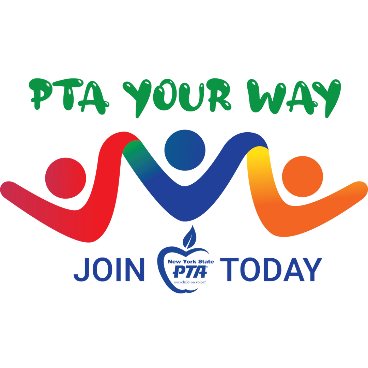 ❑ Adjunto es nuestro 2022-2023 Total de Cuotas de Membresía - $__________ (Haga cheques pagaderos al agregar el nombre de su unidad aquí o envíe efectivo exacto)
 Nota: Todos los cheques devueltos se cobrarán un cargo.  Puede editar y utilizar esto como la parte trasera de su formulario o borrar completamente¡Rellene aquí nombre de PTA necesita su apoyo!  ¿Cómo puede usted ayudar?
Unirse – Donar – Voluntario• Por favor, agrégueme a la lista de Maestros Voluntarios Le enviaremos todo el año con información y oportunidades de voluntariado que puedan surgir.  El objetivo es mantenerlos informados sobre oportunidades y acontecimientos actuales de la escuela.  Al registrarse, no hay obligación para ayudar a y puede eliminarse de la lista en cualquier momento. ¿POR QUÉ PTA?Sus beneficios del niño al llegar con el PTA. Sus cuotas y donaciones de membresía ayudan a financiar programas y eventos de la PTA que no están disponibles a través del presupuesto regular (agregar nombre escolar).  Algunos ejemplos son:EVENTOS/PROGRAMAS (Personalizar enumerando lo que su PTA proporciona a la escuela o eliminar la sección)FUNDRAISING /DONATIONS (Personalizar enumerando Fundraisers o formas en que el miembro puede donar o eliminar la sección)__________________________________________________________________
MEMBERSHIP FORMULARIOS SE DEBEN POR fecha de relleno, 2022¿Preguntas?  Información de contacto de rellenar el contacto¡Gracias por unirse! Su membresía y supportwill
 aseguran que este será un año fabuloso!INFORMACION DEL MIEMBRO (Imprima claramente)1o NOMBRE DE MIEMBRO - $ añadir su monto de cuotas aquíEMAIL (para eCard)TELÉFONO MOBILE NOMBRE DE MIEMBRO DE FAMILIA ADICIONAL - $ añadir cantidadEMAIL (para eCard)TELÉFONO MOBILENOMBRE DEL MIEMBRO DEL ESTUDIANTE - $ añadir cantidadEMAIL (para eCard)PROFESOR GRADONOMBRE DEL MIEMBRO DEL ESTUDIANTE - $ añadir cantidadNo EMAIL or Mobile for EstudiantesPROFESOR GRADOVOLUNTARIOPara un uso PTA:Compruebe #_________ fecha Ck _____Efectivo _____ Monto $__________Fecha de recepción_________________Recibo___________________Para un uso PTA:Compruebe #_________ fecha Ck _____Efectivo _____ Monto $__________Fecha de recepción_________________Recibo___________________